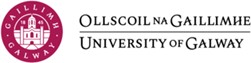 Code:		QA244Title: 		Accredited ProgrammesDate: 		06/06/2018Approval: 	Learning, Teaching and Assessment1.0 PurposeAccreditation of taught programmes2.0 DescriptionProfessional, Regulatory and Statutory Bodies (PRSBs) is a general term used to describe a process whereby external organisations approve, monitor and review the University’s taught programmes. Accreditation typically leads to a professional qualification and indicates that the programme meets the standards set by the PRSB. These bodies review, approve and monitor a taught programme independent of the University’s own quality review policies. Programmes that meet the requirements for PRSB Accreditation are deemed to have met NUI Galway’s own internal quality review requirements - QA006 Review of Taught Programmes. ResponsibilitiesNUI Galway is committed to ensuring that any quality reviews undertaken by PRSBs for the purposes of accreditation, are integrated into the University's own internal quality assurance processes and any other external examination procedures. Programme Boards must:Seek approval from the Head of School and/or Dean to engage in the accreditation processAgree any costs involved with the Head of School/DeanEnsure that the programme complies with all internal University policies and procedures and in particular: QA006 Taught Programme Boards, QA005 External Examiners – Taught and QA221 Student Feedback Prepare all documentation and make all arrangements for the accreditation processWork closely with Quality Office regarding internal policies and procedures and keeping a central record of the details for all PRSB arrangementsFollow the guidelines and act on the results of the PRSB accreditation processMake all self-assessment reports, review reports, action plans and final results available to Head of School/DeanCommunicate (re)accreditation activities as appropriate with other university departments/unitsProvide the Quality Office with full documentation so that it can be reported as part of the evidence for all quality assurance activities at NUI GalwayQuality Office must:Work with programme boards on preparing evidence for the accreditation processMaintain a repository of all PRSB engagements in order to inform the University’s own internal quality monitoring activities2.2   ReportingReports arising from PRSB engagements provide valuable information about the quality and standards of programmes. The reports and the responses to any matters arising may be used as part of the normal quality review process. The Quality Office may circulate summary reports as part of its general report on Quality Review activities at the University.3.0 ResponsibilitiesVisit the P&P Repository on the Quality Office web sitefor other policies, procedures, regulations and guidelinesNameResponsibilityAMTPolicy OwnerProgramme BoardManaging the accreditation processWork with Quality Office regarding the accreditation processQuality OfficeMaintaining PRSB RepositoryReporting PRSB activitiesHead of School/ DeanApproving and monitoring the accreditation process